§2853.  Recovery of expensesAll expenses incurred by a municipality or county related to an order issued under section 2851, including, but not limited to, expenses relating to the abatement or removal of a building, must be repaid to the municipality or county by the owner within 30 days after demand, or a special tax may be assessed by the assessors against the land on which the building was located for the amount of the expenses and that amount must be included in the next annual warrant to the tax collector of  the municipality or county for collection and must be collected in the same manner as other state, county and municipal taxes are collected.  [PL 2017, c. 136, §3 (AMD).]In the case of any claim for expenses incurred in the abatement or removal of any wharf, pier, pilings or any portion thereof that extends beyond the low water mark, the special tax authorized by this section must apply to the land from which the wharf, pier or pilings extended or to which they were adjacent, if the owner of the land is also the owner of the wharf, pier, pilings or portion thereof.  [PL 2017, c. 136, §3 (AMD).]Expenses include, but are not limited to, the costs of title searches, location reports, service or process, reasonable attorney's fees, costs of removal of the building, any costs incurred in securing the building pending its removal and all other costs incurred by the municipality or county that are reasonably related to the removal of the building. In addition to levying a special tax, the municipality or county may recover its expenses, including its reasonable attorney's fees, by means of a civil action brought against the owner.  [PL 2017, c. 136, §3 (AMD).]SECTION HISTORYPL 1965, c. 284 (RPR). PL 1967, c. 401, §2 (AMD). PL 1973, c. 143, §2 (AMD). PL 1977, c. 707, §§5-A (AMD). PL 1979, c. 27, §5 (AMD). PL 2017, c. 136, §3 (AMD). The State of Maine claims a copyright in its codified statutes. If you intend to republish this material, we require that you include the following disclaimer in your publication:All copyrights and other rights to statutory text are reserved by the State of Maine. The text included in this publication reflects changes made through the First Regular and First Special Session of the 131st Maine Legislature and is current through November 1. 2023
                    . The text is subject to change without notice. It is a version that has not been officially certified by the Secretary of State. Refer to the Maine Revised Statutes Annotated and supplements for certified text.
                The Office of the Revisor of Statutes also requests that you send us one copy of any statutory publication you may produce. Our goal is not to restrict publishing activity, but to keep track of who is publishing what, to identify any needless duplication and to preserve the State's copyright rights.PLEASE NOTE: The Revisor's Office cannot perform research for or provide legal advice or interpretation of Maine law to the public. If you need legal assistance, please contact a qualified attorney.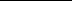 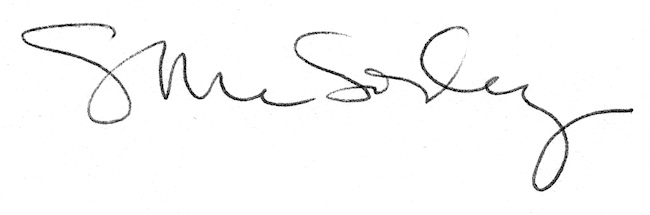 